Section 440.ILLUSTRATION C   Exhaust Discharge Prohibited Zones 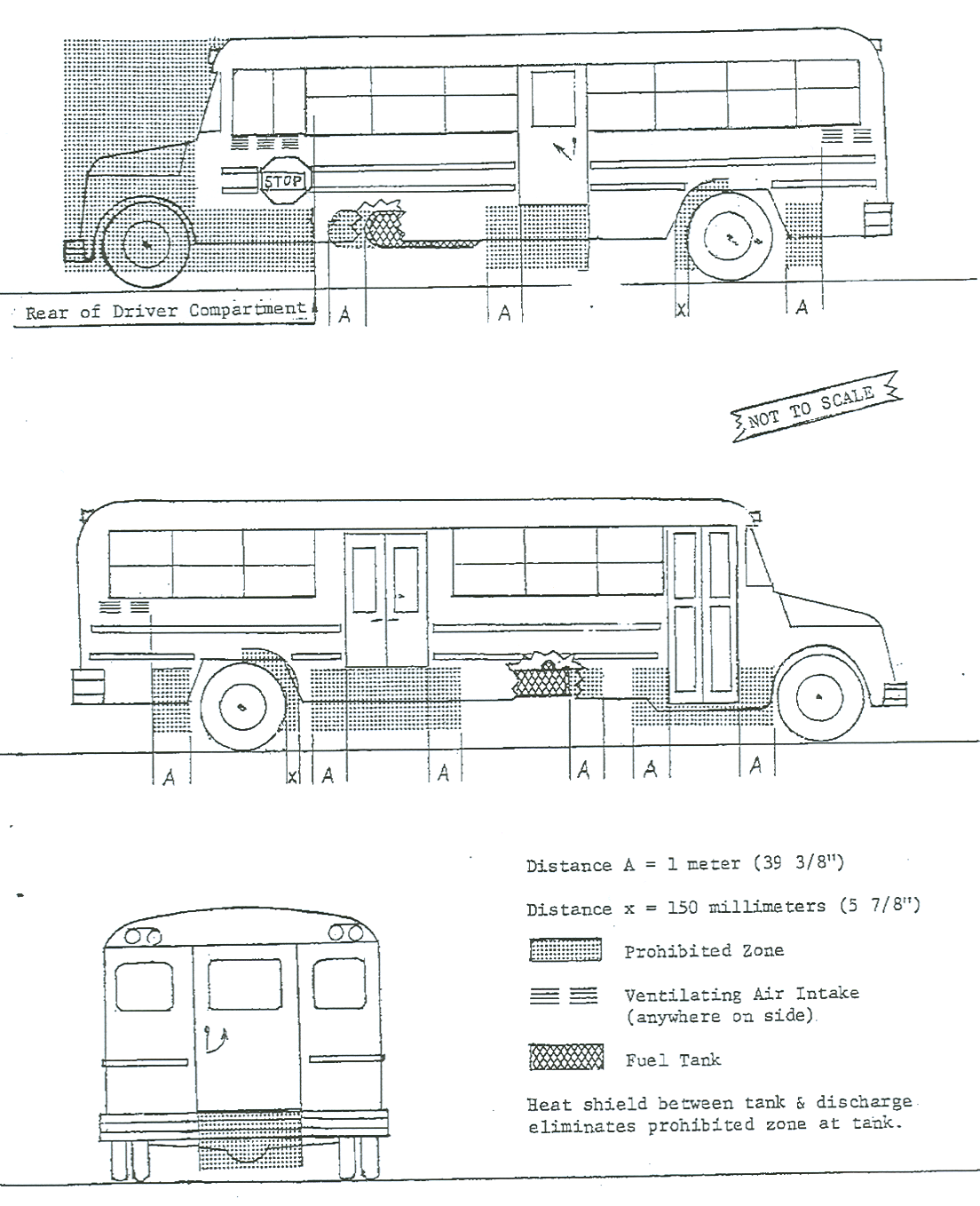 (Source:  Amended at 32 Ill. Reg. 17983, effective November 10, 2008)